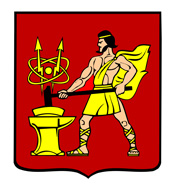 АДМИНИСТРАЦИЯ  ГОРОДСКОГО ОКРУГА ЭЛЕКТРОСТАЛЬМОСКОВСКОЙ   ОБЛАСТИПОСТАНОВЛЕНИЕ			            __13.10.2020____ № ____671/10______Об утверждении Положения об организации похоронного дела и ритуальных услуг на территории городского округа Электросталь Московской областиВ соответствии с федеральными законами от 06.10.2003 №131-ФЗ «Об общих принципах организации местного самоуправления в Российской Федерации», от 12.01.1996 №8-ФЗ «О погребении и похоронном деле», Законом Московской области от 17.07.2007 №115/2007-ОЗ «О погребении и похоронном деле в Московской области» Администрация городского округа Электросталь Московской области ПОСТАНОВЛЯЕТ:1.	Утвердить Положение об организации похоронного дела и ритуальных услуг на территории городского округа Электросталь Московской области (прилагается). 2. Признать утратившим силу постановление Администрации городского округа Электросталь Московской области от 24.04.2012 № 385/9 «Об утверждении Положения об организации похоронного дела и ритуальных услуг на территории городского округа Электросталь Московской области».3. Опубликовать настоящее постановление в газете «Официальный вестник» и разместить на официальном сайте городского округа Электросталь Московской области по адресу: www.electrostal.ru.4. Источником финансирования опубликования настоящего постановления принять денежные средства, предусмотренные в бюджете городского округа Электросталь Московской области по подразделу 0113 «Другие общегосударственные вопросы» раздела 0100.5. Настоящее постановление вступает в силу после его официального опубликования.6. Контроль за выполнением настоящего постановления возложить на заместителя Главы Администрации городского округа Электросталь Московской области Хомутова А.Д.Временно исполняющий полномочияГлавы городского округа 								      И.Ю. Волкова					                                      УТВЕРЖДЕНО постановлением Администрации  городского округа Электросталь Московской области от ___13.10.2020___ № ___671/10__Положение об организации похоронного дела и ритуальных услуг на территории городского округа Электросталь Московской области1. Общие положения1.1. Положение об организации похоронного дела и ритуальных услуг на территории городского округа Электросталь Московской области (далее – Положение) устанавливает основы организации похоронного дела на территории городского округа Электросталь Московской области (далее – городской округ), регулирует отношения, связанные с  погребением и похоронным делом на территории городского округа.1.2. Значения понятий, используемых в настоящем Положении, соответствуют определениям, принятым в законодательстве Российской Федерации и Московской области.2. Организация погребения и похоронного дела на территории городского округа 2.1. Организация погребения и похоронного дела на территории городского округа осуществляется в соответствии с законодательством Российской Федерации, Московской области и реализуются путем организации на территории городского округа похоронного дела как самостоятельной отрасли городского хозяйства, направленной на оказание ритуальных услуг населению с учетом социальных, экономических, этико-моральных, историко-культурных, религиозных, экологических, технологических факторов, связанных с созданием и эксплуатацией объектов похоронного назначения.2.2. В целях организации вопросов местного значения в сфере погребения и похоронного дела, а также координации деятельности организаций, оказывающих населению ритуальные услуги на территории городского округа, в соответствии с действующим законодательством определяется уполномоченный орган местного самоуправления городского округа в сфере погребения и похоронного дела и наделяется полномочиями в сфере погребения и похоронного дела.2.3. В целях оказания гарантированного перечня услуг по погребению на безвозмездной основе, а также осуществления гарантии погребения умершего с учётом волеизъявления, выраженного лицом при жизни, или пожелания родственников умершего, на территории городского округа создаётся специализированная служба по вопросам похоронного дела.2.4. Осуществление полномочий органа местного самоуправления городского округа в сфере погребения и похоронного дела, а также специализированной службы по вопросам похоронного дела, осуществление иных действий органов местного самоуправления городского округа в сфере погребения и похоронного дела, регламентируется муниципальными правовыми актами, изданными в соответствии с действующим законодательством Российской Федерации и Московской области.2.5. Финансовое обеспечение похоронного дела осуществляется за счет средств соответствующих бюджетов в соответствии с законодательными и нормативными актами Российской Федерации, Московской области, муниципальными правовыми актами.2.6. Имущество, находящееся в собственности городского округа и используемое в целях погребения и похоронного дела, не подлежит приватизации, не может быть внесено в качестве долей в уставном капитале любого и вновь создаваемого юридического лица. Указанное имущество может передаваться в оперативное управление, хозяйственное ведение либо в аренду в соответствии с действующим законодательством.2.7. Субъектный состав участников рынка ритуальных услуг не ограничивается созданием специализированной службы по вопросам похоронного дела. Правом заниматься деятельностью по организации похорон и оказанию связанных с ними ритуальных услуг (кроме гарантированного перечня услуг по погребению на безвозмездной основе) вправе иные хозяйствующие субъекты (юридические лица и индивидуальные предприниматели), не являющиеся специализированными службами по вопросам похоронного дела.2.8. Все субъекты рынка ритуальных услуг пользуются равными правами в процессе деятельности по оказанию гражданам услуг по погребению и иных ритуальных услуг. Ни одной из организаций не могут быть предоставлены необоснованные льготы, ставящие данную организацию в наиболее благоприятные условия по отношению к другим организациям или иным хозяйствующим субъектам, оказывающим ритуальные услуги. Администрация городского округа не вправе принимать муниципальные правовые акты и совершать действия, ограничивающие самостоятельность организаций, работающих на рынке оказания ритуальных услуг.3. Полномочия органов местного самоуправления городского округа по вопросам организации похоронного дела3.1. К полномочиям Администрации городского округа Электросталь Московской области (далее – Администрации) в сфере погребения и похоронного дела относятся:1) определение уполномоченного органа местного самоуправления городского округа в сфере погребения и похоронного дела;2) создание специализированной службы по вопросам похоронного дела и определение порядка её деятельности;3) установление требований к качеству услуг, предоставляемых согласно гарантированному перечню услуг по погребению;4) Установление:- стоимости на услуги, предоставляемые согласно гарантированному перечню услуг по погребению на безвозмездной основе;- стоимости на услуги по погребению умерших, не имеющих супруга, близких родственников, иных родственников либо законного представителя умершего или при невозможности осуществить ими погребение, а также при отсутствии иных лиц, взявших на себя обязанность осуществить погребение, и умерших, личность которых не установлена;- размера единовременной платы за резервирование места для семейного (родового) захоронения, превышающего размер бесплатно предоставляемого места для родственного захоронения;5) принятие решений о создании мест погребения и предоставление земельных участков для размещения кладбищ в соответствии с земельным законодательством и проектной документацией, утверждённой в порядке, установленном законодательством Российской Федерации и Московской области, включая принятие решений в соответствии с законодательством Российской Федерации и Московской области о выделении на общественных кладбищах участков земли для погребения умерших одной веры;6) утверждение правил содержания и посещения кладбищ;7) принятие решения о переносе мест погребения в случае угрозы постоянных затоплений, оползней, после землетрясений и других стихийных бедствий;8) установление размера бесплатно предоставляемого места:- для одиночного захоронения;- для родственного захоронения;- для почётного захоронения;- для воинского захоронения.9) принятие мер по устранению допущенных нарушений и ликвидация неблагоприятного воздействия места погребения на окружающую среду и здоровье человека в случае выявления нарушений санитарных и экологических требований к содержанию кладбищ;10) утверждение и реализация муниципальных программ в сфере погребения и похоронного дела;11) проведение обследования территории городского округа в целях выявления возможных неизвестных захоронений;12) регистрация и обозначение старых военных и ранее неизвестных мест захоронений, а в необходимых случаях организация перезахоронения останков погибших;13) обеспечение финансирования мероприятий по осуществлению полномочий, возложенных на органы местного самоуправления городского округа в сфере погребения и похоронного дела.3.2. К полномочиям уполномоченного органа местного самоуправления городского округа в сфере погребения и похоронного дела относятся:1) организация похоронного дела на территории городского округа;2) разработка проектов муниципальных правовых актов, регулирующих вопросы организации погребения и похоронного дела, оказания населению ритуальных услуг на территории городского округа;3) осуществление контроля за соблюдением организациями на территории городского округа требований законодательства Российской Федерации, Московской области, муниципальных правовых актов городского округа в сфере погребения и похоронного дела, при оказании населению ритуальных услуг, правил содержания и посещения общественных муниципальных кладбищ;4) организация взаимодействия с исполнительными органами государственной власти Московской области и структурными подразделениями и функциональными (отраслевыми) органами Администрации по следующим вопросам:- распоряжения муниципальным имуществом, используемым в сфере погребения и похоронного дела; - бюджетной, инвестиционной, тарифной политики и градостроительной деятельности в сфере погребения похоронного дела;- предоставления ритуальных услуг в пределах предоставленных полномочий;5) координация деятельности организаций, оказывающих населению ритуальные услуги на территории городского округа;6) участие в пределах предоставленных полномочий в разработке и реализации областных и муниципальных программ в сфере погребения и похоронного дела, осуществление мониторинга за исполнением муниципальных программ в сфере погребения и похоронного дела;7) организация выполнения работ по содержанию мест захоронений, находящихся в муниципальной собственности;8) организация оказания услуг по транспортировке в морг с мест обнаружения или происшествия умерших, не имеющих супруга, близких родственников, иных родственников либо законного представителя умершего, а также иных умерших для производства судебно-медицинской экспертизы (исследования) и патолого-анатомического вскрытия (за исключением умерших в медицинских учреждениях);   9) организация выполнения работ и оказание услуг, необходимых для исполнения полномочий органов местного самоуправления в сфере погребения и похоронного дела;10) подготовка необходимых расчётов с целью установления органами регулирования городского округа:- стоимости на услуги, предоставляемые согласно гарантированному перечню услуг по погребению на безвозмездной основе;- размера единовременной платы за резервирование места для семейного (родового) захоронения, превышающего размер бесплатно предоставляемого места для родственного захоронения;11) разработка правил содержания и посещения общественных кладбищ;12) ведение учёта всех захоронений, произведённых на территории кладбищ городского округа;13) предоставление мест:- для одиночных захоронений;- для родственных захоронений;- для почётных захоронений;- для воинских захоронений;- семейных (родовых) захоронении. 14) представление для утверждения Администрацией городского округа перечня муниципальных общественных кладбищ, на которых возможно предоставление мест для семейных (родовых) захоронений;15) выдача удостоверений:- об одиночном захоронении в случаях, установленных законом Московской области;- о родственном захоронении;- о семейном (родовом) захоронении;- о почётном захоронении;- о воинском захоронении;16) обеспечение учёта и хранения документов, представленных гражданами для оформления места для семейного (родового) захоронения, формирование и ведение реестра семейных (родовых) захоронений;17) принятие решений об отведении на общественных кладбищах обособленных участков (зон) для почётных захоронений;18) регистрация и перерегистрация захоронений, произведённых на территории общественных кладбищ;19) регистрация установки и замены надмогильных сооружений (надгробий);20) установление ограничений по высоте надмогильных сооружений (надгробий);21) отведение мест на общественных кладбищах для торговли цветами, товарами для благоустройства мест захоронения;22) сбор данных, характеризующих состояние находящихся на территории муниципальных общественных кладбищ, мест захоронения, а также иных данных, характеризующих состояние, дел в сфере погребения и похоронного дела, оказания ритуальных услуг населению;23) формирование потребности финансового обеспечения деятельности в сфере погребения и похоронного дела;24) исполнение бюджетных обязательств в вопросах организации ритуальных услуг и осуществления похоронного дела.25) осуществление контроля за деятельностью специализированной службы по вопросам похоронного дела.3.3. На специализированную службу по вопросам похоронного дела возложено  выполнение следующих полномочий:1) оказание гарантированного перечня услуг по погребению на безвозмездной основе;2) оказание гарантированного перечня услуг по погребению умерших, не имеющих супруга, близких родственников, иных родственников либо законного представителя умершего или при невозможности осуществить ими погребение, а также при отсутствии иных лиц, взявших на себя обязанность осуществить погребение, и умерших, личность которых не установлена;3) погребение умершего в случае мотивированного отказа супруга, близких родственников, иных родственников либо законного представителя умершего от исполнения волеизъявления умершего о погребении;4) определение технической возможности, с учётом санитарных и экологических требований, исполнения волеизъявления умершего о погребении его тела (останков) или праха на месте захоронения (родственные, семейные (родовые) захоронения), указанном супругом, близким родственником, иным родственником либо законным представителем умершего, а в случае невозможности исполнения волеизъявления умершего о месте захоронения (родственные, семейные (родовые) захоронения) – определение совместно с представителем уполномоченного органа местного самоуправления городского округа в сфере погребения и похоронного дела места захоронения в порядке, установленном законодательством Российской Федерации, Московской области и муниципальным правовым актом.4. Исполнение волеизъявления умершего о погребении и гарантии погребения умерших4.1. На территории городского округа каждому человеку после его смерти гарантируется погребение с учетом его волеизъявления, предоставление бесплатно участка земли для погребения тела (останков) или праха в соответствии с законодательными и нормативными актами Российской Федерации, Московской области, муниципальными правовыми актами. При выражении волеизъявления о достойном отношении после смерти к своему телу и памяти о себе следует учитывать:- реальность выполнения волеизъявления умершего;- соблюдение интересов других граждан в части выполнения их воли или воли лиц, которых они представляют;- требования, предъявляемые к вопросам похоронного дела законодательными, нормативными документами и международными соглашениями.4.2. Исполнение волеизъявления умершего о погребении его тела (останков) или праха на указанном им месте погребения, рядом с ранее умершими гарантируется при наличии на указанном месте погребения свободного участка земли или могилы ранее умершего близкого родственника либо ранее умершего супруга. В иных случаях возможность исполнения волеизъявления умершего о погребении его тела (останков) или праха на указанном им месте погребения определяется специализированной службой по вопросам похоронного дела наличия на указанном им месте погребения свободного участка земли, а также с учетом заслуг умершего перед обществом и государством.4.3. Порядок предоставления места для семейного (родового) захоронения, превышающего размер бесплатно предоставляемого места для родственного захоронения, а также размер единовременной платы за резервирование места для семейного (родового) захоронения, определяется в соответствии с законодательством Московской области и решением Совета депутатов городского округа. Решение вопроса о предоставлении места для семейного (родового) захоронения принимает уполномоченный орган в сфере погребения и похоронного дела городского округа.4.4. Исполнителями волеизъявления умершего являются лица, указанные в его волеизъявлении, при их согласии взять на себя обязанность исполнить волеизъявление умершего. В случае отсутствия в волеизъявлении умершего указания на исполнителя волеизъявления либо в случае их отказа от исполнения волеизъявления умершего оно осуществляется супругом, близкими родственниками, иными родственниками либо законным представителем умершего. В случае мотивированного отказа кого-либо из указанных лиц от исполнения волеизъявления умершего оно может быть исполнено иным лицом, взявшим на себя обязанность осуществить погребение умершего, либо осуществляется специализированной службой по вопросам похоронного дела.4.5. Лицо, взявшее на себя обязанность осуществить погребение умершего, организует, координирует и контролирует выполнение всего процесса погребения от оформления документов, необходимых для погребения, до погребения включительно и принятия на себя ответственности за содержание места захоронения.4.6. Лицу, осуществляющему погребение, предоставляется право быть ответственным за место захоронения с выдачей соответствующего удостоверения. Данное право включает в себя возможность быть в дальнейшем похороненным в данном месте захоронения, как в родственном, а также разрешать через установленный нормативными документами кладбищенский период времени захоронение в могилу родственников или близких умершего.Ответственное лицо за место захоронения может передать по своему заявлению право ответственности за место захоронения иному лицу, готовому принять на себя такую ответственность. Ответственное лицо за место захоронения обязано поддерживать чистоту и порядок на месте захоронения, проводить своевременно ремонт надмогильных сооружений и уход за местом захоронения.4.7. Супругу, близким родственникам, иным родственникам, законному представителю или иному лицу, взявшему на себя обязанность осуществить погребение умершего, гарантируется оказание на безвозмездной основе гарантированного перечня услуг по погребению, установленного законодательством Российской Федерации и Московской области. Требования к качеству услуг, предоставляемых согласно гарантированному перечню услуг по погребению, устанавливаются Администрацией городского округа.4.8. Погребение умерших при отсутствии у них супруга, близких родственников, иных родственников либо законного представителя или при невозможности осуществить ими погребение, а также при отсутствии иных лиц, взявших на себя обязанность осуществить погребение, и умерших, личность которых не установлена, осуществляется специализированной службой по вопросам похоронного дела с оказанием гарантированного перечня услуг по погребению, установленного законодательством Российской Федерации и Московской области.4.9. Погребение умерших, личность которых не установлена органами внутренних дел в определенные законодательством Российской Федерации сроки осуществляется специализированной службой по вопросам похоронного дела с согласия указанных органов путем предания тела (останков) умершего земле на специально отведенных участках кладбищ.Кремация тел неопознанных умерших, допускается в соответствии законом Московской области от 17.07.2007 № 115/2007-ОЗ «О погребении и похоронном деле в Московской области».4.10. Стоимость гарантированного перечня услуг по погребению, указанных в пунктах 4.7. и 4.8. настоящего Положения, устанавливается по предварительному согласованию с отделением Пенсионного Фонда Российской Федерации по г. Москве и Московской области, Московским областным региональным отделением Фонда социального страхования Российской Федерации, Комитетом по ценам и тарифам Московской области и утверждается Администрацией городского округа.5. Основные вопросы, связанные с транспортировкой тел умерших 5.1. Транспортировка тел умерших подразделяется на транспортировку умерших в морг и автокатафальные перевозки.5.2. Автокатафальные перевозки тел умерших осуществляются в деревянных или цинковых гробах. Перевозка тел умерших к месту захоронения осуществляется специализированным транспортом. Допускается использование другого вида автотранспорта для перевозки умерших, за исключением автотранспорта, используемого для перевозки сырья и продуктов питания. 5.3. Транспортировка тел умерших в морг, включая погрузо-разгрузочные работы, из медицинских учреждений осуществляется за счет средств данных медицинских учреждений.5.4. Транспортировка в морг, включая погрузо-разгрузочные работы, с места обнаружения или происшествия умерших, не имеющих супруга, близких родственников, иных родственников либо законного представителя умершего, а также иных умерших для производства судебно-медицинской экспертизы (исследования) и патолого-анатомического вскрытия (за исключением умерших в медицинских учреждениях) осуществляется за счет средств бюджета городского округа юридическими лицами или индивидуальными предпринимателями, заключившими муниципальный контракт (договор) на оказание данного вида услуг в соответствии с законодательством Российской Федерации. Перевозка с места обнаружения или происшествия умерших, не имеющих супруга, близких родственников, иных родственников либо законного представителя умершего, а также иных умерших для производства судебно-медицинской экспертизы (исследования) и патолого-анатомического вскрытия (за исключением умерших в медицинских учреждениях) осуществляется только специализированным транспортом.5.5. В случаях, не предусмотренных пунктами 5.3. и 5.4. настоящего Положения, транспортировка умерших в морг может осуществляться юридическими лицами или индивидуальными предпринимателями за счет средств лица, взявшего на себя обязанность осуществить погребение умершего (или иных заинтересованных лиц).5.6. После перевозки тел умерших транспорт должен в обязательном порядке подвергаться уборке и дезинфекции средствами, разрешёнными к применению.6. Организация мест погребения6.1. Погребение умерших (погибших) в городском округе осуществляется на специально отведенных для этих целей, в соответствии с санитарными, экологическими и иными требованиями, участках земли с сооружаемыми на них кладбищами. Порядок деятельности общественных кладбищ определяется Постановлением Правительства Московской области от 30.12.2014 года №1178/52 «Об утверждении Порядка деятельности общественных кладбищ и крематориев на территории Московской области».6.2. Создаваемые, а также существующие кладбища, не подлежат сносу и могут быть перенесены только в соответствии с муниципальным правовым актом в случае угрозы постоянных затоплений, оползней, после землетрясений и других стихийных бедствий.6.3. Все кладбища, расположенные на территории городского округа, подлежат учёту.6.4. На кладбищах, закрытых для свободного захоронения, захоронение умерших производится с соблюдением санитарно-эпидемиологических правил и норм только в местах родственных, семейных (родовых), воинских, почётных захоронений, предоставленных до закрытия кладбища для свободного захоронения. Решение о закрытии кладбища для свободного захоронения оформляется постановлением Администрации городского округа.6.5. На территории кладбищ, расположенных на территории городского округа, могут быть предусмотрены обособленные земельные участки для воинских захоронений (воинские участки) и погребения умерших одной веры.6.6. Правила содержания и посещения общественных кладбищ устанавливаются муниципальным правовым актом.6.7. На общественных кладбищах для погребения умершего предоставляется участок земли. Места захоронений подразделяются на следующие виды: одиночные, родственные, семейные (родовые), почетные, воинские.7. Одиночные захоронения7.1. Места для одиночных захоронений предоставляются уполномоченным органом местного самоуправления городского округа в сфере погребения и похоронного дела бесплатно в день обращения специализированной службы по вопросам похоронного дела с заявлением о предоставлении места для одиночного захоронения. К заявлению прилагается копия свидетельства о смерти (с приложением подлинника для сверки). В случае если места для одиночных захоронений предоставляются для погребения умерших, личность которых не установлена, дополнительно к заявлению прилагается копия документа, подтверждающего согласие органов внутренних дел на погребение указанных умерших (с приложением подлинника для сверки).7.2 Размер места для одиночного захоронения составляет 2,5м х 1,5м х 1,0м (длина, глубина, ширина).7.3. При предоставлении места для одиночного захоронения уполномоченным органом в сфере погребения и похоронного дела удостоверение об одиночном захоронении не выдается за исключением случаев, установленных пунктом 8.4 настоящего Положения.7.4. В случае появления близких родственников, иных родственников, на основании их письменного обращения и предоставления документов, подтверждающих родственные отношения, уполномоченным органом в сфере погребения и похоронного дела выдается удостоверение о захоронении с последующей возможностью погребения родственника в данную могилу с соблюдением санитарных правил.8. Родственные захоронения8.1. Родственное захоронение – земельный участок на территории общественного кладбища, на котором будет захоронен или ранее был захоронен родственник, родственники умершего.Места для родственных захоронений предоставляются уполномоченным органом местного самоуправления городского округа в сфере погребения и похоронного дела на безвозмездной основе в день обращения лица, взявшего на себя обязанность осуществить погребение умершего, специализированной службы по вопросам похоронного дела или иного хозяйствующего субъекта с заявлением о предоставлении места для родственного захоронения. К заявлению прилагается копия свидетельства о смерти (с приложением подлинника для сверки), при захоронении урны с прахом дополнительно к заявлению прилагается копия справки о кремации (с приложением подлинника для сверки). 8.2. Размер места для родственного захоронения составляет 2,5м х 1,5м х 2,0м (длина, глубина, ширина).8.3. При предоставлении места для родственного захоронения уполномоченным органом местного самоуправления городского округа в сфере погребения и похоронного дела выдается удостоверение о родственном захоронении.	9. Семейные (родовые) захоронения 9.1. Семейное (родовое) место захоронения - земельный участок на территории общественного кладбища, предоставляемый для захоронения членов одной семьи или одного рода. Места для семейных (родовых) захоронений предоставляются как под настоящие, так и под будущие захоронения.9.2. Площадь зоны семейных (родовых) захоронений на территории кладбища не должна превышать 1/3 общей площади зоны захоронения кладбища.9.3. Уполномоченный орган местного самоуправления городского округа в сфере погребения и похоронного дела принимает решение о предоставлении или об отказе в предоставлении места для семейного (родового) захоронения, формирует и ведет реестр семейных (родовых) захоронений.9.4. Для решения вопроса о предоставлении места для семейного (родового) захоронения в уполномоченный орган местного самоуправления городского округа в сфере погребения и похоронного дела заявитель предоставляет следующие документы:- заявление о предоставлении места для семейного (родового) захоронения;- копию паспорта или иного документа, удостоверяющего личность заявителя, с приложением подлинника для сверки;- копия свидетельства о смерти (с предоставлением подлинника для сверки) в случае обращения о предоставлении места для создания семейного (родового) захоронения под настоящее захоронение.Не допускается требовать предоставления иных документов, не предусмотренных настоящим Положением.Все предоставленные документы принимаются по описи, копия которой вручается заявителю в день передачи документов, указанных в настоящем пункте, с отметкой о дате их приема.Уполномоченный орган местного самоуправления городского округа в сфере погребения и похоронного дела обеспечивает учет и хранение предоставленных документов.9.5. В случае если место для семейного (родового) захоронения предоставляется под будущее погребение, решение о предоставлении места для семейного (родового) захоронения или об отказе его предоставления принимается в срок, не превышающий четырнадцати календарных дней со дня получения заявления со всеми необходимыми документами.В случае если погребение должно быть осуществлено в настоящее время, решение о предоставлении места для семейного (родового) захоронения или об отказе его предоставления принимается в день предоставления заявителем в уполномоченный орган в сфере погребения и похоронного дела (не позднее одного дня до дня погребения) медицинского свидетельства о смерти или свидетельства о смерти, выдаваемого органами ЗАГС, а также документов, указанных в пункте 9.4. настоящего Положения.9.6. Размер места для семейного (родового) захоронения (с учетом бесплатно предоставляемых 5 квадратных метров) не может превышать 12 квадратных метров.9.7. За резервирование места для семейного (родового) захоронения, превышающего размер бесплатно предоставляемого места для родственного захоронения (далее - резервирование места под будущее погребение), взимается единовременная плата в размере, установленном муниципальным правовым актом.9.8. Средства, полученные за резервирование места под будущее погребение, подлежат зачислению в бюджет городского округа.9.9. Решение о предоставлении места для семейного (родового) захоронения вручается или направляется почтовым отправлением с уведомлением о его вручении (далее - направляется с уведомлением) заявителю в срок, установленный в пункте 9.5. настоящего Положения, с указанием реквизитов банковского счета и срока уплаты платежа за резервирование места под будущее погребение.9.10. Решение об отказе в предоставлении места для семейного (родового) захоронения вручается или направляется с уведомлением заявителю в срок, установленный в пункте 9.5. настоящего Положения, с указанием причин отказа.Отказ в предоставлении места для семейного (родового) захоронения допускается в случаях, если:- заявитель является недееспособным лицом;- в предоставленных заявителем документах обнаружены недостоверные данные;- заявитель не предоставил документы, указанные в пункте 9.4. настоящего Положения.Заявитель вправе обжаловать отказ в предоставлении места для семейного (родового) захоронения в судебном порядке.9.11. Уполномоченный орган местного самоуправления городского округа в сфере погребения и похоронного дела на основании принятого решения о предоставлении места для семейного (родового) захоронения и платежного документа, подтверждающего факт уплаты платежа за резервирование места под будущее погребение, осуществляет в срок, не превышающий трех календарных дней, его предоставление (не позднее одного дня до дня погребения в случаях, установленных в абзаце втором пункта 9.5. настоящего Положения).Одновременно с предоставлением места для семейного (родового) захоронения уполномоченным органом в сфере погребения и похоронного дела оформляется и вручается удостоверение о семейном (родовом) захоронении лицу, на которого зарегистрировано данное место захоронения.В удостоверении о семейном (родовом) захоронении указываются: наименование кладбища, на территории которого предоставлено место для семейного (родового) захоронения, размер семейного (родового) захоронения, место его расположения на кладбище (номер квартала, сектора, участка), фамилия, имя и отчество лица, на которого зарегистрировано семейное (родовое) захоронение, а также иные сведения в соответствии с законодательством.Информация о предоставленном месте для семейного (родового) захоронения вносится уполномоченным органом местного самоуправления городского округа в сфере погребения и похоронного дела в реестр семейных (родовых) захоронений в течение трех рабочих дней со дня его предоставления.9.12. Оформление документов на семейные (родовые) захоронения производится без взимания платы за резервирование места под будущее погребение, если указанное резервирование произведено до 1 августа 2004 года и:- размер семейного (родового) захоронения с учетом бесплатно предоставляемого места для родственного захоронения не превышает 12 квадратных метров;- семейные (родовые) захоронения, размер которых с учетом бесплатно предоставляемого места для родственного захоронения превышает 12 квадратных метров, полностью использованы для погребения.При отсутствии документов, подтверждающих резервирование места под будущее погребение, земельные участки признаются зарезервированными, если их размер превышает размер родственного захоронения и на указанных земельных участках имеются захоронения родственников (иных родственников), произведенные до 1 августа 2004 года.10. Почетные захоронения10.1. На территории общественных кладбищ в целях увековечивания памяти умерших граждан, имеющих заслуги перед Российской Федерацией, Московской областью, городским округом, могут быть предусмотрены на основании решения уполномоченного органа местного самоуправления городского округа в сфере погребения и похоронного дела обособленные земельные участки (зоны) для почетных захоронений.10.2. Почетные захоронения - места захоронения (расположенные, как правило, вдоль главной аллеи кладбища, имеющие удобные подходы и хороший обзор) предоставляются уполномоченным органом в сфере погребения и похоронного дела на безвозмездной основе по ходатайству заинтересованных лиц или организаций, при обосновании и подтверждении соответствующих заслуг умершего перед Российской Федерацией, Московской областью, соответствующим муниципальным образованием Московской области и при отсутствии иного волеизъявления умершего либо волеизъявления его супруга, близких родственников, иных родственников или законного представителя умершего.10.3. Размер места для почётного захоронения составляет 2,5м х 1,5м х 2,5м (длина, глубина, ширина).10.4. При предоставлении места для почетного захоронения уполномоченным органом местного самоуправления городского округа в сфере погребения и похоронного дела выдается удостоверение о почетном захоронении.11. Воинские захоронения11.1. Места для воинских захоронений предоставляются уполномоченным органом местного самоуправления городского округа в сфере погребения и похоронного дела на безвозмездной основе в день обращения лица, взявшего на себя обязанность осуществить погребение умершего, специализированной службы по вопросам похоронного дела или иного хозяйствующего субъекта с заявлением о предоставлении места для воинского захоронения. К заявлению прилагается копия свидетельства о смерти (с приложением подлинника для сверки), при захоронении урны с прахом дополнительно к заявлению прилагается копия справки о кремации (с приложением подлинника для сверки).11.2. Размер места для воинского захоронения составляет 2,5м х 1,5м х  (длина, глубина, ширина).11.3. При предоставлении места для воинского захоронения уполномоченным органом местного самоуправления городского округа в сфере погребения и похоронного дела выдается удостоверение о воинском захоронении.12. Регистрация (перерегистрация) захоронений12.1. Каждое захоронение, произведенное на территории кладбищ городского округа, регистрируется уполномоченным органом местного самоуправления городского округа в сфере погребения и похоронного дела в книге регистрации захоронений (захоронений урн с прахом). Запись о регистрации захоронения вносится в удостоверение о захоронении.Взимание платы за регистрацию захоронений в книге регистрации захоронений (захоронений урн с прахом) и выдачу удостоверений о захоронениях не производится.12.2. Образцы книг регистрации захоронений (захоронений урн с прахом) и удостоверений о захоронениях утверждаются распоряжением уполномоченного органа в сфере погребения и похоронного дела на территории Московской области.Порядок ведения книг регистрации захоронений (захоронений урн с прахом) устанавливается Главным архивным управлением Московской области.Контроль за хранением книг регистрации захоронений (захоронений урн с прахом) в уполномоченном органе местного самоуправления городского округа в сфере погребения и похоронного дела осуществляет Главное архивное управление Московской области.12.3. Книги регистрации захоронений (захоронений урн с прахом) являются документами строгой отчетности и относятся к делам с постоянным сроком хранения.Указанные книги передаются на постоянное хранение уполномоченным органом местного самоуправления городского округа в сфере погребения и похоронного дела в муниципальный архив городского округа в порядке, установленном Главным архивным управлением Московской области.Контроль за постоянным хранением книг регистрации захоронений (захоронений урн с прахом) в муниципальном архиве городского округа осуществляет Главное архивное управление Московской области.12.4. Перерегистрация захоронений на других лиц носит заявительный характер и осуществляется уполномоченным органом в сфере погребения и похоронного дела в день обращения на основании заявления с указанием причин перерегистрации и удостоверения о захоронении.В отношении семейных (родовых) захоронений перерегистрация производится на близких и иных родственников, а при отсутствии таковых - на других лиц.12.5. При перерегистрации захоронений уполномоченным органом местного самоуправления городского округа в сфере погребения и похоронного дела вносятся соответствующие изменения в книгу регистрации захоронений (захоронений урн с прахом) и в удостоверение о захоронении.Взимание платы за внесение изменений в книгу регистрации захоронений (захоронений урн с прахом) и в удостоверение о захоронениях не производится.12.6. Информация о перерегистрации семейных (родовых) захоронений вносятся уполномоченным органом местного самоуправления городского округа в сфере погребения и похоронного дела в реестр семейных (родовых) захоронений в течение трех рабочих дней со дня проведения перерегистрации.13. Надмогильные сооружения (надгробия), их регистрация13.1. Уполномоченный орган местного самоуправления городского округа в сфере погребения и похоронного дела вправе устанавливать ограничения по высоте надмогильных сооружений (надгробий).13.2. Регистрация установки и замены каждого надмогильного сооружения (надгробия) осуществляется уполномоченным органом местного самоуправления городского округа в сфере погребения и похоронного дела, о чем делается соответствующая запись в книге регистрации надмогильных сооружений (надгробий) и в удостоверении о захоронении.Взимание платы за регистрацию установки и замены надмогильных сооружений (надгробий) в книге регистрации надмогильных сооружений (надгробий) и внесение соответствующей записи в удостоверение о захоронениях не производится.13.3. Регистрация установки и замены надмогильных сооружений (надгробий) производится при предъявлении лицом, на имя которого зарегистрировано место захоронения, или его представителем паспорта или иного документа, удостоверяющего личность, удостоверения о захоронении, а также документа об изготовлении (приобретении) надмогильного сооружения (надгробия).13.4. Книги регистрации надмогильных сооружений (надгробий) являются документами строгой отчетности и подлежат постоянному хранению в уполномоченном органе местного самоуправления городского округа в сфере погребения и похоронного дела.13.5. Образец книги регистрации надмогильных сооружений (надгробий), порядок ее ведения и подготовки для постоянного хранения устанавливаются Главным архивным управлением Московской области.14. Ответственность за правонарушения в сфере погребения и похоронного дела14.1. Осквернение или уничтожение мест погребения влечёт ответственность, предусмотренную законодательством Российской Федерации.14.2. Нарушения в сфере погребения и похоронного дела влекут за собой административную ответственность в соответствии с законодательством Московской области и Российской Федерации.Верно:     начальник управления по территориальной	     безопасности Администрации     городского округа Электросталь     Московской области                                                                              Г.В. Цацорин